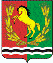 СОВЕТ ДЕПУТАТОВМУНИЦИПАЛЬНОГО  ОБРАЗОВАНИЯ  СТАРОКУЛЬШАРИПОВСКИЙ СЕЛЬСОВЕТ  АСЕКЕЕВСКОГО РАЙОНА  ОРЕНБУРГСКОЙОБЛАСТИтретьего созываРЕШЕНИЕ30.12.2019                                                                                                     № 122                                                                                                 О внесении изменений и дополнений в решение Совета депутатов№ 91 от 28 декабря 2018 года «О бюджете муниципального образования Старокульшариповский сельсовет на 2019 год и плановый период 2020-2021 годов»     В соответствии с Федеральным законом №131 «Об общих принципах организаций местного самоуправления в Российской Федерации», со ст.5 Устава муниципального образования Рязановский сельсовет, руководствуясь ст.32 Положения о бюджетном процессе в муниципальном образовании Старокульшариповский сельсовет  Совет депутатов решил:            1.Внести в решение Совета депутатов № 91 от 28.12.2018 г «О бюджете муниципального образования  Старокульшариповский сельсовет на 2019 и плановый период 2020-2021 годов» внести следующие изменения и дополнения:        1.1.В приложении №12 «Источники финансирования дефицита бюджета муниципального образования  Старокульшариповский сельсовет на 2019 и плановый период 2020-2021 годов» внести следующие изменения и дополнительно учесть:                                                                                                                                         (тыс.руб.)1.2. В приложение №7 «Распределение бюджетных ассигнований бюджета муниципального образования Старокульшариповский сельсовет на 2019 и плановый период 2020-2021 годов» по разделам и подразделам расходов классификации расходов бюджетов внести следующие изменения и дополнительно учесть:                                                                                                               (тыс. руб.)1.3. В приложении №4 «Ведомственная структура расходов  бюджета муниципального образования  Старокульшариповский сельсовет на 2019 и плановый период 2020-2021 годов» внести следующие изменения и дополнительно учесть:(тыс. руб.)   1.4 В приложении № 5 «Распределение бюджетных ассигнований бюджета  муниципального образования  Старокульшариповский сельсовет по разделам, подразделам, целевым статьям (муниципальным программам и непрограммным направлениям деятельности), группам и подгруппам видов расходов классификации расходов на 2019 и плановый период 2020-2021 годов» внести следующие изменения:                                                                                                                                             (тыс. руб.)1.5.  В приложении № 6 «Распределение бюджетных ассигнований  муниципального образования  Старокульшариповский сельсовет по целевым статьям (муниципальным программам и непрограммным направлениям деятельности ) разделам, подразделам, группам и подгруппам видов расходов классификации расходов на 2019 и плановый период 2020-2021 годов»  внести следующие изменения: (тыс. руб.)2. Решение вступает в силу после обнародования.Глава муниципального образования                                                                  Р.Н. ХафизовНаименованиеКод бюджетной классификацииСуммаИзменение остатков средств на счетах по учету средств бюджета000 01 05 00 00 00  0000 000130,0Итого + 130,0Наименование разделов и подразделовРазделов и подразделов Сумма на 2019 годПлановые назначения по бюджету с учетом измененийОбщегосударственные вопросы0100+4,01170,6Функционирование Правительства Российской Федерации, высших исполнительных органов государственной власти субъектов Российской Федерации, местных администраций0104     +4,0          700,7Национальная  экономика0400+39,4786,3Дорожное хозяйство (дорожные фонды)0409+39,4786,3Жилищно-коммунальное хозяйство0500+50,0345,09Коммунальное хозяйство0502+20,0146,35Благоустройство0503+30,0198,74Культура и кинематография0800+17,02174,51Культура кинематографии и средства массовой информации0801+17,02174,51Итого +130,05177,0Наименование показателяВедомствоРазделПодразделЦелевая статья расходовВидрасходовСумма на 2019годПлановые назначения по бюджету с учетом измененийОбщегосударственные вопросы94001+4,01170,6Функционирование Правительства Российской Федерации, высших исполнительных органов государственной власти субъектов Российской Федерации, местных администраций 9400104+4,0700,7Муниципальная программа «Реализация муниципальной политики в администрации муниципального образования Старокульшариповский сельсовет на 2017 – 2021 годы»940010422 0 00 00000+4,0700,7Подпрограмма «Осуществление финансово - хозяйственного, организационно - технического, правового, документационного, аналитического и информационного обеспечения исполнения полномочий главы муниципального образования и администрации»940010422 1 00 00000+4,0700,7Основное мероприятие «Обеспечение деятельности аппарата управления администрации»940010422 1 01 00000+4,0700,7Центральный аппарат940010422 1 0110020+4,0700,7Иные закупки товаров, работ и услуг для обеспечения государственных (муниципальных) нужд940010422 1 0110020240+4,0109,6Национальная  экономика94004+39,4786,3Дорожное хозяйство (дорожные фонды)9400409+39,4786,3Муниципальная программа «Развитие муниципального образования «Старокульшариповский сельсовет» на 2019-2023 годы»940040920 0 00 00000+39,4786,3Подпрограмма «Развитие жилищно - коммунального и дорожного хозяйства, благоустройства муниципального образования «Старокульшариповский сельсовет»  на 2019-2023 годы»940040920 3 00 00000+39,4786,3Основное мероприятие « Развитие сети автомобильных дорог общего пользования  местного значения 940040920 3 01 00000+39,4786,3Софинансирование  расходов на проведение капитального ремонта и ремонта автомобильных дорог общего пользования населенных пунктов940040920 3 01 80410+39,4786,3Прочая закупка товаров, работ и услуг для обеспечения государственных (муниципальных) нужд940040920 3 01 80410240+39,4786,3Жилищно-коммунальное хозяйство94005+50,0345,09Коммунальное хозяйство9400502+20,0146,35Муниципальная программа «Развитие муниципального образования «Старокульшариповский сельсовет» на 2019-2023 годы»940050220 0 00 00000+20,0146,35Муниципальная подпрограмма «Развитие жилищно-коммунального и дорожного хозяйства, благоустройства «Старокульшариповский сельсовет»940050220 3 00 00000+20,0146,35Капитальные вложения в объекты государственной собственности Оренбургской области940050220 3 03 00000+20,0146,35Мероприятия в области коммунального хозяйства940050220 3 03 90850+20,0146,35Иные закупки товаров, работ, услуг для обеспечения государственных (муниципальных) нужд940050220 3 03 90850240+20,0146,35Благоустройство9400503+30,0198,74Муниципальная программа «Развитие муниципального образования «Старокульшариповский сельсовет» на 2019-2023 годы»94005032000000000+30,0198,74Основное мероприятие «Улучшение благоустройства поселения, озеленения и санитарного состояния поселения»940050320 3 02 00000+30,0198,74Прочие мероприятия по благоустройству 940050320 3 02 90830+30,0198,74Иные закупки товаров, работ и услуг для обеспечения государственных (муниципальных) нужд940050320 3 02 90830240+30,0198,74Культура и кинематография94008+17,02174,51Культура кинематографии и средства массовой информации9400801+17,02174,51Муниципальная программа «Развитие муниципального образования «Старокульшариповский сельсовет» на 2019-2023 годы»940080120 0 00 00000+17,02174,51Подпрограмма «Развитие культуры муниципального образования  Старокульшариповский сельсовет на 2019-2023 годы»940080120 4 00 00000+17,02174,51Основное мероприятие «Организация культурно-досугового обслуживания населения»940080120 4 01 00000+17,01696,81Организация культурно - досугового обслуживания населения940080120 4 01 71250+17,01696,81Прочая закупка товаров, работ и услуг для обеспечения государственных (муниципальных) нужд940080120 4 01 71250240+17,0991,31Итого+130,05177,0Наименование показателяРазделПодразделЦелевая статья расходовВидрасходовСумма на 2019годПлановые назначения по бюджету с учетом измененийОбщегосударственные вопросы01+4,01170,6Функционирование Правительства Российской Федерации, высших исполнительных органов государственной власти субъектов Российской Федерации, местных администраций 0104+4,0700,7Муниципальная программа «Реализация муниципальной политики в администрации муниципального образования Старокульшариповский сельсовет на 2017 – 2021 годы»010422 0 00 00000+4,0700,7Подпрограмма «Осуществление финансово - хозяйственного, организационно - технического, правового, документационного, аналитического и информационного обеспечения исполнения полномочий главы муниципального образования и администрации»010422 1 00 00000+4,0700,7Основное мероприятие «Обеспечение деятельности аппарата управления администрации»010422 1 01 00000+4,0700,7Центральный аппарат010422 1 0110020+4,0303,0Иные закупки товаров, работ и услуг для обеспечения государственных (муниципальных) нужд010422 1 0110020240+4,0303,0Национальная  экономика04+39,4786,3Дорожное хозяйство (дорожные фонды)0409+39,4786,3Муниципальная программа «Развитие муниципального образования «Старокульшариповский сельсовет» на 2019-2023 годы»040920 0 00 00000+39,4786,3Подпрограмма «Развитие жилищно - коммунального и дорожного хозяйства, благоустройства муниципального образования «Старокульшариповский сельсовет»  на 2019-2023 годы»040920 3 00 00000+39,4786,3Основное мероприятие « Развитие сети автомобильных дорог общего пользования  местного значения 040920 3 01 00000+39,4786,3Содержание и ремонт, капитальный ремонт автомобильных дорог  общего пользования и искусственных сооружений на них040920 3 01 80410+39,4786,3Прочая закупка товаров, работ и услуг для обеспечения государственных (муниципальных) нужд040920 3 01 80410240+39,4786,3Жилищно-коммунальное хозяйство05+50,0345,09Коммунальное хозяйство0502+20,0146,35Муниципальная программа «Развитие муниципального образования Старокульшариповский сельсовет» на 2019-2023 годы»050220 0 00 00000+20,0146,35Муниципальная подпрограмма «Развитие жилищно-коммунального и дорожного хозяйства, благоустройства «Рязановский сельсовет»050220 3 00 00000+20,0146,35Капитальные вложения в объекты государственной собственности Оренбургской области050220 3 03 00000+20,0146,35Мероприятия в области коммунального хозяйства050220 3 03 90850+20,0146,35Иные закупки товаров, работ, услуг для обеспечения государственных (муниципальных) нужд050220 3 03 90850240+20,0146,35Благоустройство0503+30,0198,74Муниципальная программа «Развитие муниципального образования Старокульшариповский сельсовет на 2019-2023 годы»05032000000000+30,0198,74Основное мероприятие «Улучшение благоустройства поселения, озеленения и санитарного состояния поселения»050320 3 02 00000+30,0198,74Прочие мероприятия по благоустройству 050320 3 02 90830+30,0198,74Иные закупки товаров, работ и услуг для обеспечения государственных (муниципальных) нужд050320 3 02 90830240+30,0198,74Культура и кинематография08+17,02174,51Культура кинематографии и средства массовой информации0801+17,02174,51Муниципальная программа «Развитие муниципального образования «Старокульшариповский сельсовет» на 2019-2023 годы»080120 0 00 00000+17,02174,51Подпрограмма «Развитие культуры муниципального образования  Старокульшариповский сельсовет на 2019-2023 годы»080120 4 00 00000+17,02174,51Основное мероприятие «Организация культурно-досугового обслуживания населения»080120 4 01 00000+17,01696,81Организация культурно - досугового обслуживания населения080120 4 01 71250+17,01696,81Прочая закупка товаров, работ и услуг для обеспечения государственных (муниципальных) нужд080120 4 01 71250240+17,0991,31Итого+130,05177,0Наименование показателяЦелевая статья расходовРазделПодразделВидрасходовСумма на 2019 годПлановые назначения по бюджету с учетом измененийМуниципальная программа «Развитие муниципального образования Старокульшариповский  сельсовет на 2019-2023 годы»20 0 00 00000+126,03888,4Основное мероприятие «Защита населения и территорий поселений от чрезвычайных ситуаций, обеспечение пожарной безопасности»20 2 01 00000+30,0572,5Обеспечение деятельности служб защиты населения и территорий от чрезвычайных ситуаций20 2 01 70050+30,0572,5Иные закупки товаров, работ, услуг для обеспечения государственных (муниципальных) нужд20 2 01 700500310240+30,0572,5Муниципальная подпрограмма «Развитие жилищно-коммунального и дорожного хозяйства, благоустройства муниципального образования «Старокульшариповский  сельсовет» на 2019-2023 годы»20 3 00 00000+89,41131,39Основное мероприятие «Улучшение благоустройства поселения, озеленения и санитарного состояния поселения»20 3 02 00000+30,0198,74Прочие мероприятия по благоустройству20 3 02 90830+30,0198,74Иные закупки товаров, работ и услуг для обеспечения государственных (муниципальных) нужд20 3 02 908300503240+30,0198,74Капитальные вложения в объекты государственной собственности Оренбургской области20 3 03 00000+20,0146,35Мероприятия в области коммунального хозяйства20 3 03 90850+20,0146,35Иные закупки товаров, работ и услуг для обеспечения государственных (муниципальных) нужд20 3 03 908500502240+20,0146,35Муниципальная программа "Реализация муниципальной политики в администрации муниципального образования Старокульшариповский сельсовет на 2017-2021 годы"22 0 00 00000+4,01281,6Муниципальная подпрограмма «Осуществление финансово - хозяйственного, организационно - технического, правового, документационного, аналитического и информационного обеспечения исполнения полномочий главы муниципального образования и администрации»22 1 00 00000+4,01281,6Основное мероприятие «Обеспечение деятельности аппарата управления администрации»22 1 01 00000+4,01281,6Центральный аппарат22 1 01 10020+4,0303,0Иные закупки товаров, работ и услуг для обеспечения государственных (муниципальных) нужд22 1 01 100200104240+4,0303,0Итого:+130,05177,00